基本信息基本信息 更新时间：2024-03-30 14:08  更新时间：2024-03-30 14:08  更新时间：2024-03-30 14:08  更新时间：2024-03-30 14:08 姓    名姓    名史永峰史永峰年    龄42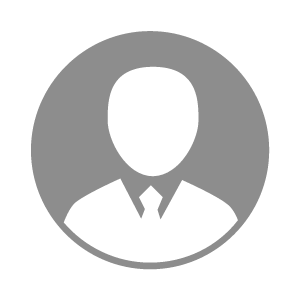 电    话电    话下载后可见下载后可见毕业院校黑龙江畜牧兽医职业学院邮    箱邮    箱下载后可见下载后可见学    历大专住    址住    址北京北京期望月薪5000-10000求职意向求职意向种畜销售员,种畜禽销售经理,种畜禽市场策划种畜销售员,种畜禽销售经理,种畜禽市场策划种畜销售员,种畜禽销售经理,种畜禽市场策划种畜销售员,种畜禽销售经理,种畜禽市场策划期望地区期望地区北京市北京市北京市北京市教育经历教育经历就读学校：黑龙江畜牧兽医职业学院 就读学校：黑龙江畜牧兽医职业学院 就读学校：黑龙江畜牧兽医职业学院 就读学校：黑龙江畜牧兽医职业学院 就读学校：黑龙江畜牧兽医职业学院 就读学校：黑龙江畜牧兽医职业学院 就读学校：黑龙江畜牧兽医职业学院 工作经历工作经历工作单位：北京中育种猪有限责任公司（北京养猪育种中心） 工作单位：北京中育种猪有限责任公司（北京养猪育种中心） 工作单位：北京中育种猪有限责任公司（北京养猪育种中心） 工作单位：北京中育种猪有限责任公司（北京养猪育种中心） 工作单位：北京中育种猪有限责任公司（北京养猪育种中心） 工作单位：北京中育种猪有限责任公司（北京养猪育种中心） 工作单位：北京中育种猪有限责任公司（北京养猪育种中心） 自我评价自我评价本人沟通能力强，喜欢文艺，在养猪育种中心工作期间，多次担任新春联欢会的主持工作本人沟通能力强，喜欢文艺，在养猪育种中心工作期间，多次担任新春联欢会的主持工作本人沟通能力强，喜欢文艺，在养猪育种中心工作期间，多次担任新春联欢会的主持工作本人沟通能力强，喜欢文艺，在养猪育种中心工作期间，多次担任新春联欢会的主持工作本人沟通能力强，喜欢文艺，在养猪育种中心工作期间，多次担任新春联欢会的主持工作本人沟通能力强，喜欢文艺，在养猪育种中心工作期间，多次担任新春联欢会的主持工作本人沟通能力强，喜欢文艺，在养猪育种中心工作期间，多次担任新春联欢会的主持工作其他特长其他特长